Приложение 5.  ПОДСОЛНУХ                                                                  АСТРА                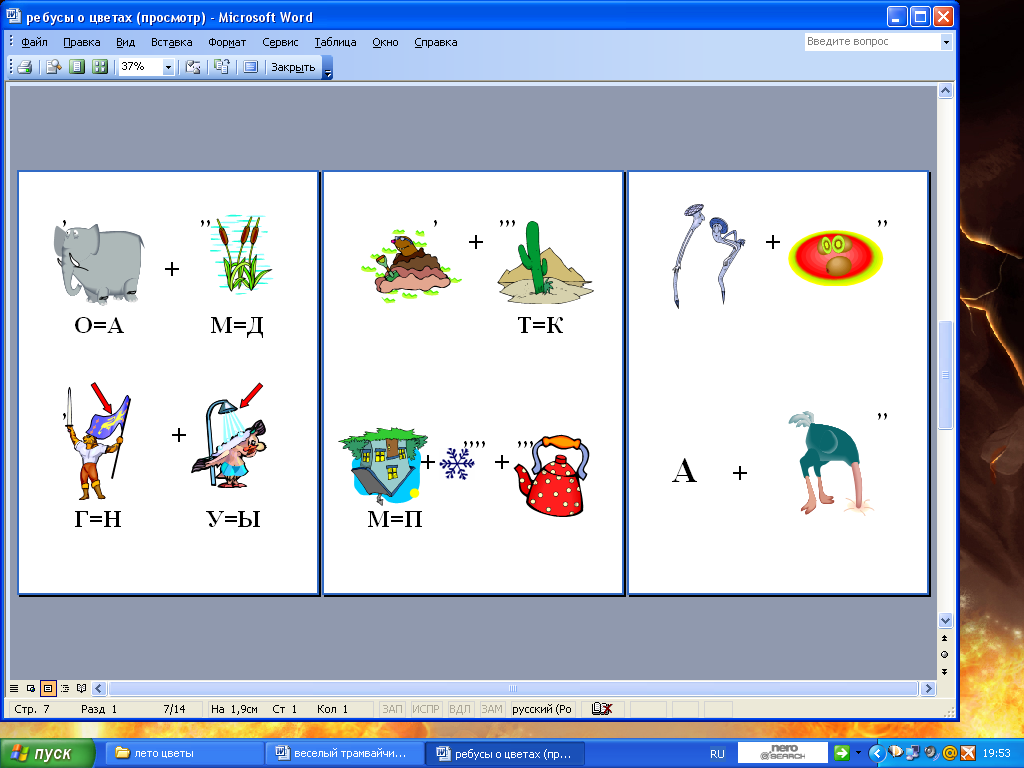 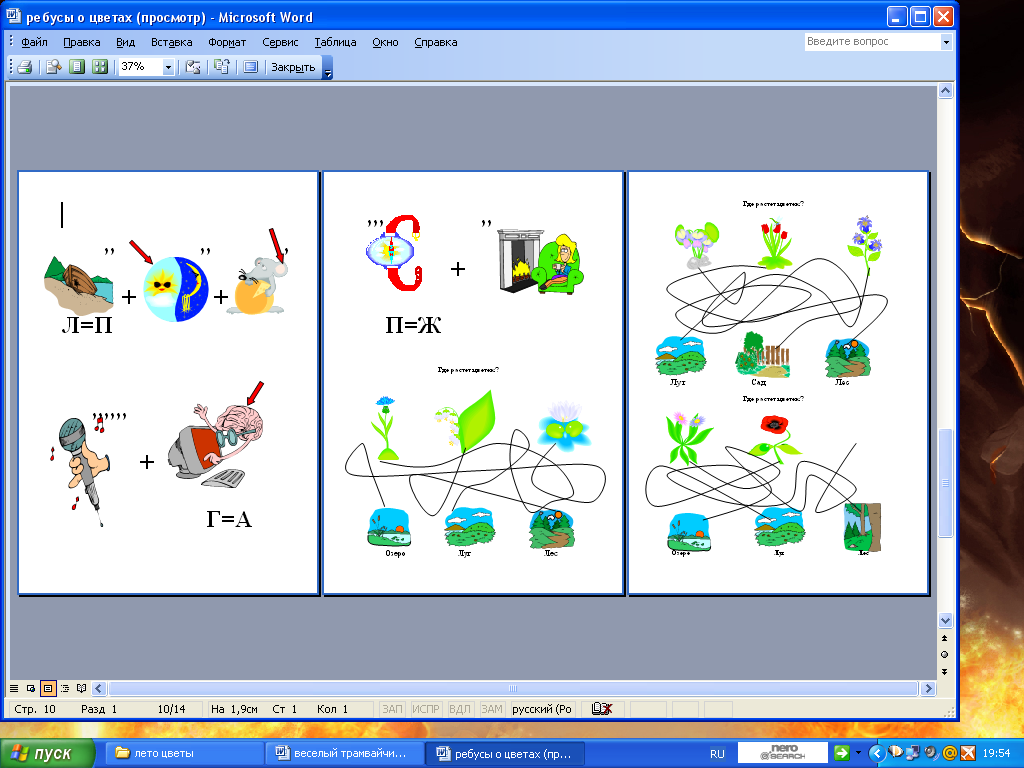    ГВОЗДИКИ                                                 РОМАШКА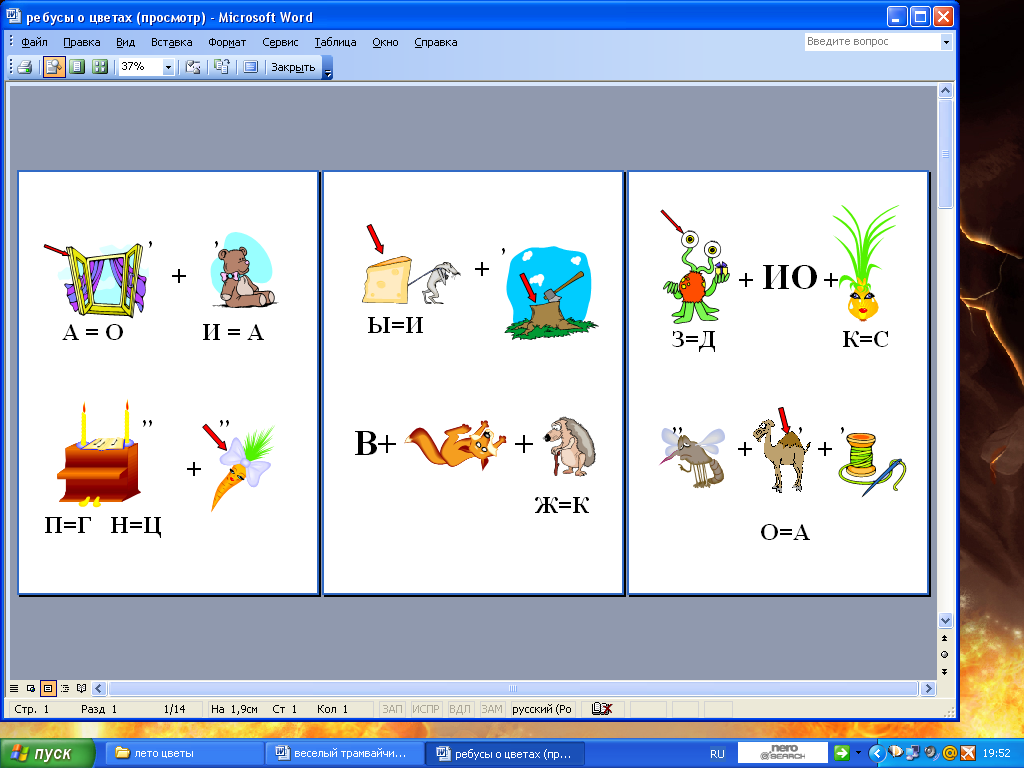     ВАСИЛЁК                                                           МАРГАРИТКИ         КОЛОКОЛЬЧИК                                                             ПИОН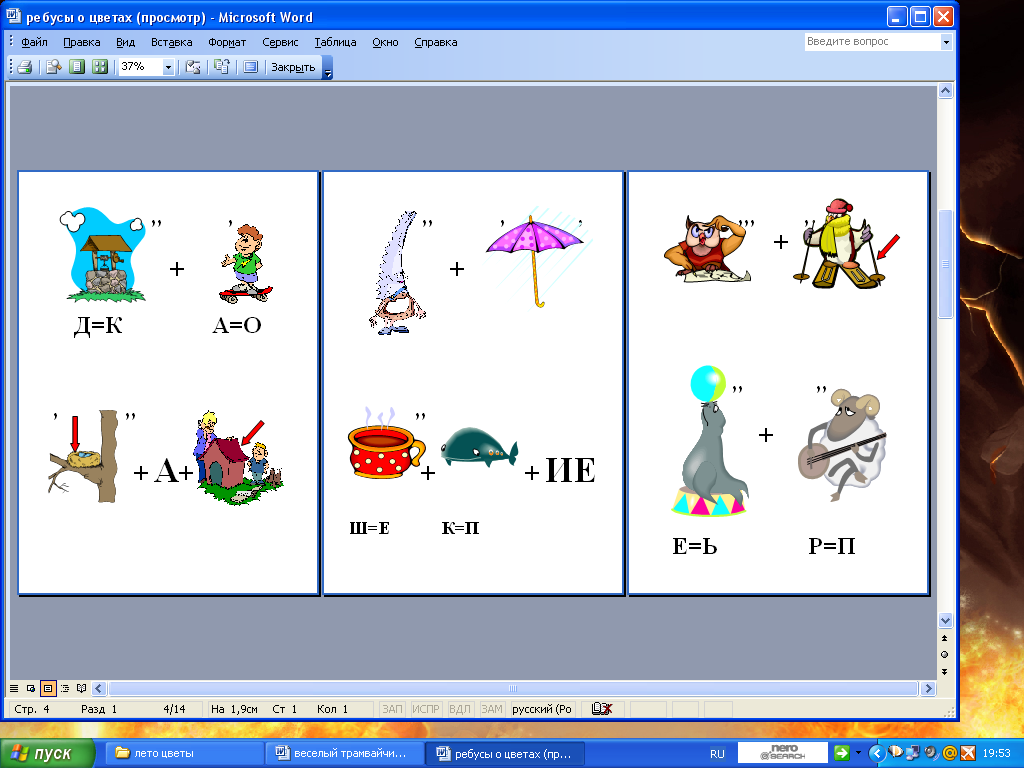 